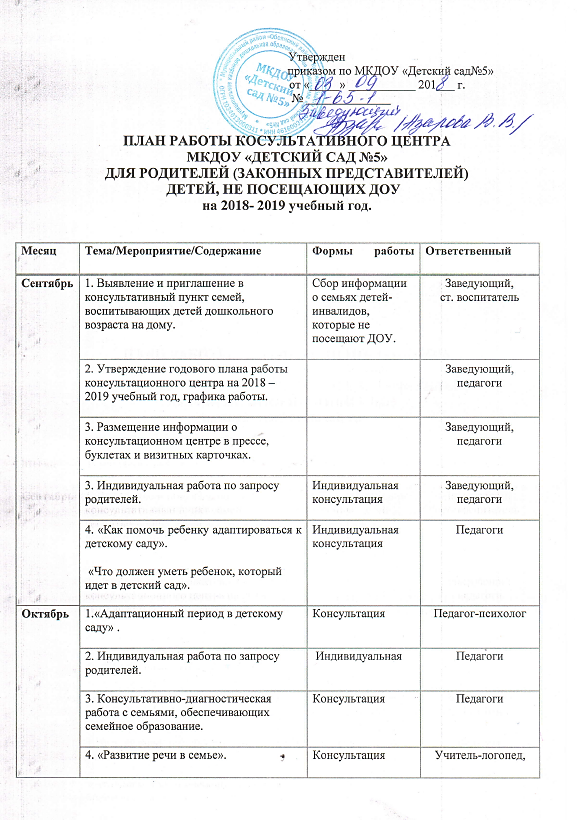 Ноябрь1. «Возрастные особенности детей 3-4 лет, 4-5 лет, 5-6 лет, 6-7 лет». КонсультацияСпециалистыНоябрь2. «Роль матери и отца в развитии ребёнка в раннем возрасте»КонсультацияПедагог-психологНоябрь3. Индивидуальная работа по запросу родителей.«Индивидуальные особенности развития детей».ИндивидуальнаяконсультацияПедагогиНоябрь4. «Развиваем пальчики, улучшаем речь»ИндивидуальнаяконсультацияУчитель-дефектологДекабрь1.«Роль сказок в жизни дошкольников».БеседаВоспитательДекабрь2. Индивидуальная работа по запросу родителей.КонсультацияПедагогиДекабрь3.«Роль матери и отца в развитии ребёнка в раннем возрасте»КонсультацияПедагог-психологДекабрь4.«Круг детского чтения». КонсультацияСтарший воспитатель  Декабрь4. «Артикуляционная гимнастикаМастер – классУчитель -логопедЯнварь3. «Капризы и упрямство»КонсультацияПедагог-психологЯнварь4. «Это интересно»КонсультацияУчитель–логопедучитель-дефектологФевраль1. «Ум на кончиках пальцев».Развитие мелкой моторикиСеминар-практикумПедагогиФевраль2. «Давайте поиграем».Игровая деятельностьВоспитательФевраль3. «Режим дня в жизни ребенка»КонсультацияМедицинская сестраФевраль4. Индивидуальная работа по запросу родителей.ИндивидуальнаяконсультацияПедагогиМарт1.«Подарок маме».Мастер - классПедагогиМарт2. «Закаливание детей дошкольного возраста».КонсультацияМедицинская сестраМарт3. «Агрессивность у детей»КонсультацияПедагог-психологМарт4.« Активные игры учат говорить»Семинар-практикумУчитель-логопедАпрель1. Индивидуальная работа по запросу родителей.ИндивидуальнаяконсультацияПедагогиАпрель2. «Давайте поиграем».Игровая деятельностьВоспитательАпрель3. «Ребенок и компьютер».КонсультацияПедагог-психологАпрель4. «Игра для развития фонематического слуха».СеминарУчитель-логопедМай1.«Когда отдавать ребенка в школу?»КонсультацияПедагог - психологМай2.  «Организация двигательного режима в домашних условиях»КонсультацияВоспитательМай3. «Круг детского чтения». КонсультацияУчитель-дефектолог4. Годовой отчёт о результативности работы консультационного центра.Заведующий, педагоги